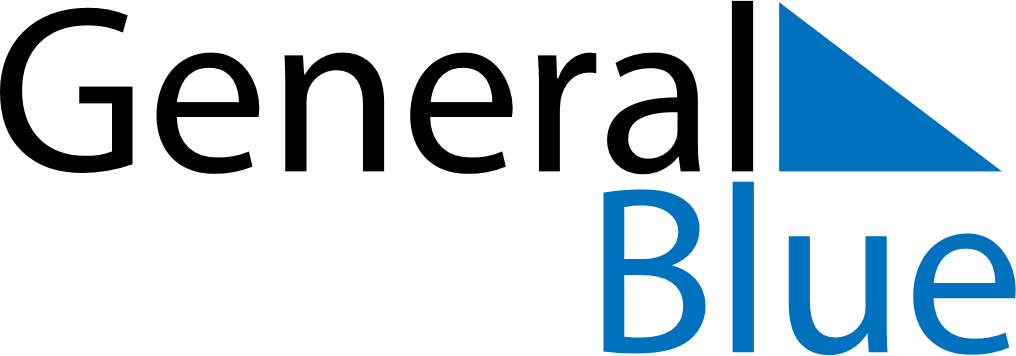 December 2024December 2024December 2024December 2024San MarinoSan MarinoSan MarinoSundayMondayTuesdayWednesdayThursdayFridayFridaySaturday1234566789101112131314Immaculate Conception15161718192020212223242526272728Christmas DayBoxing Day293031New Year’s Eve